Suffolk County Bench Card: Alternatives to Secure Detention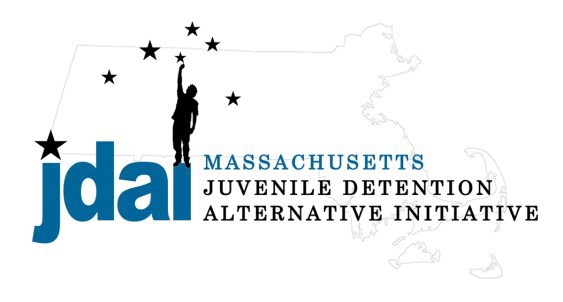 An Alternative to Detention is a location or supervision that allows a juvenile with an open delinquency matter, including violation of probation, to remain out of hardware secure detention pending further court action. Family/ Commun ity Supervision : Straight Release– Personal Recognizance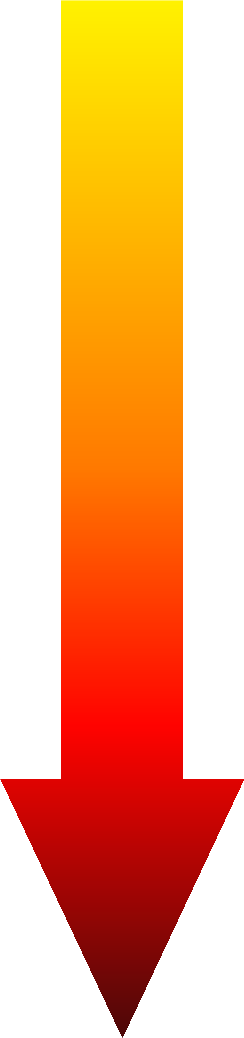 Release to an Alternative/Extended Family Member Low Supervision : Life Skills/ Afterschool: Bridging the Gap (Boston), 650 Dudley St, Boston, MA 02125, 617-318-6916, Jovan ZunigaStructured Day/Evening Program: Youth Options Unlimited, 7 Palmer St, Roxbury, MA, 617-541-2600, Lorraine TrowersMentoring: Mission Safe, 1481 Tremont Street, Roxbury, MA 02120, 617-592-7608, Nikki FlionisStructured Day/Evening Program: Roca, Inc. (Boston) 845 Albany St, Boston, MA 02119, 617-442-3101 (Youth over 17 years of age), Shannon McAuliffeStructured Day/Evening Program: Roca, Inc. (Chelsea) 101 Park Street, Chelsea, MA, 617- 889-5210 (Youth over 17 years of age), John Fleming Medium Supervision: Release with Pre-Trial Probation ConditionsRelease with Electronic Monitoring/GPSRFK Children’s Action Corps.: Detention Diversion Advocacy Project (Dorchester) 1452 Dorchester Ave, 4th Floor, Dorchester, MA 02122, 978-423-8410, Theresa Conti Medium– High Supervision: DYS: Community Based Option (Placement to be Determined by DYS)Metro Region Reception Center (MRRC), Judge Connelly Building, 450 Canterbury St., Roslindale, MA 02131, 617-474-8189, Paul ForbesDYS: Shelter Care Options (Placement to Be Determined by DYS)Carbone Hall, Eliot Human Services, 569 Salem End Road, Framingham, MA 01702, 508-532-7660, Marc Breau (Males Only)Grafton Girls, Key, Inc., 30 Institute Road, North Grafton, MA 01536, 508-839-4648, Meghan Rondeau (Females Only)Substance Abuse : Statewide Information and Referral 866-705-2807Detox & Stabilization: MYR, Community Health link, 26 Queen Street, Worcester, MA 01610, 508-860-1244, Melonie AmirDetox & Stabilization: CASTLE, High Point Treatment Center, 30 Meadowbrook Road, Brockton, MA 02301, 508-638-6009, Kim FischerJDAI Massachusetts Alternative to Detention Committee has gathered these resources from the Suffolk JDAI Community.  JDAIMassachusetts, and its affiliated partners, do not specifically endorse or recommend the services provided by the listed agencies and entities.Please send updates or corrections to jdai@state.ma.us. Updated: January 2016